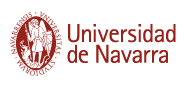 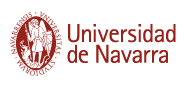 AUTORIZACIÓN PARA INFORMACIÓN DEL RESULTADO DE SOLICITUD DE ACREDITACIÓN DE INVESTIGACIÓN AVANZADA (CATEDRÁTICO)Convenio Universidad de Navarra - Agència per a la Qualitat del Sistema Universitari de Catalunya (AQU Catalunya)Nombre y Apellidos: ……………………………………………………………………………………DNI: …………………………………………………Autorizo a la Universidad de Navarra para conocer el resultado de mi solicitud de acreditación de investigación avanzada (Catedrático), presentada a través del Convenio suscrito entre la Universidad de Navarra y la Agència per a la Qualitat del Sistema Universitari de Catalunya (AQU Catalunya).Firma del solicitanteFecha de la solicitud: 